 «УТВЕРЖДАЮ»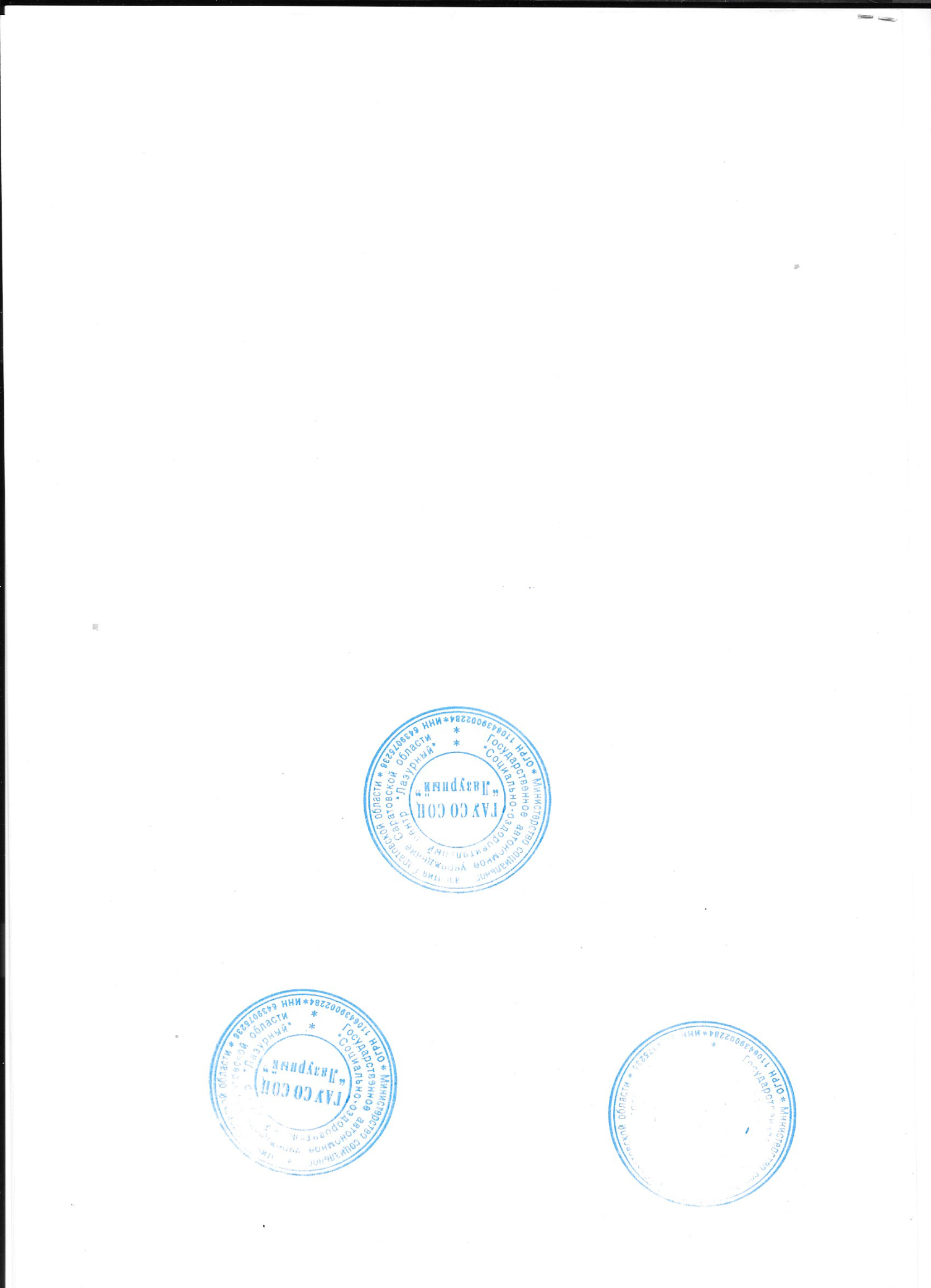 Директор ГАУ СО СОЦ «Лазурный»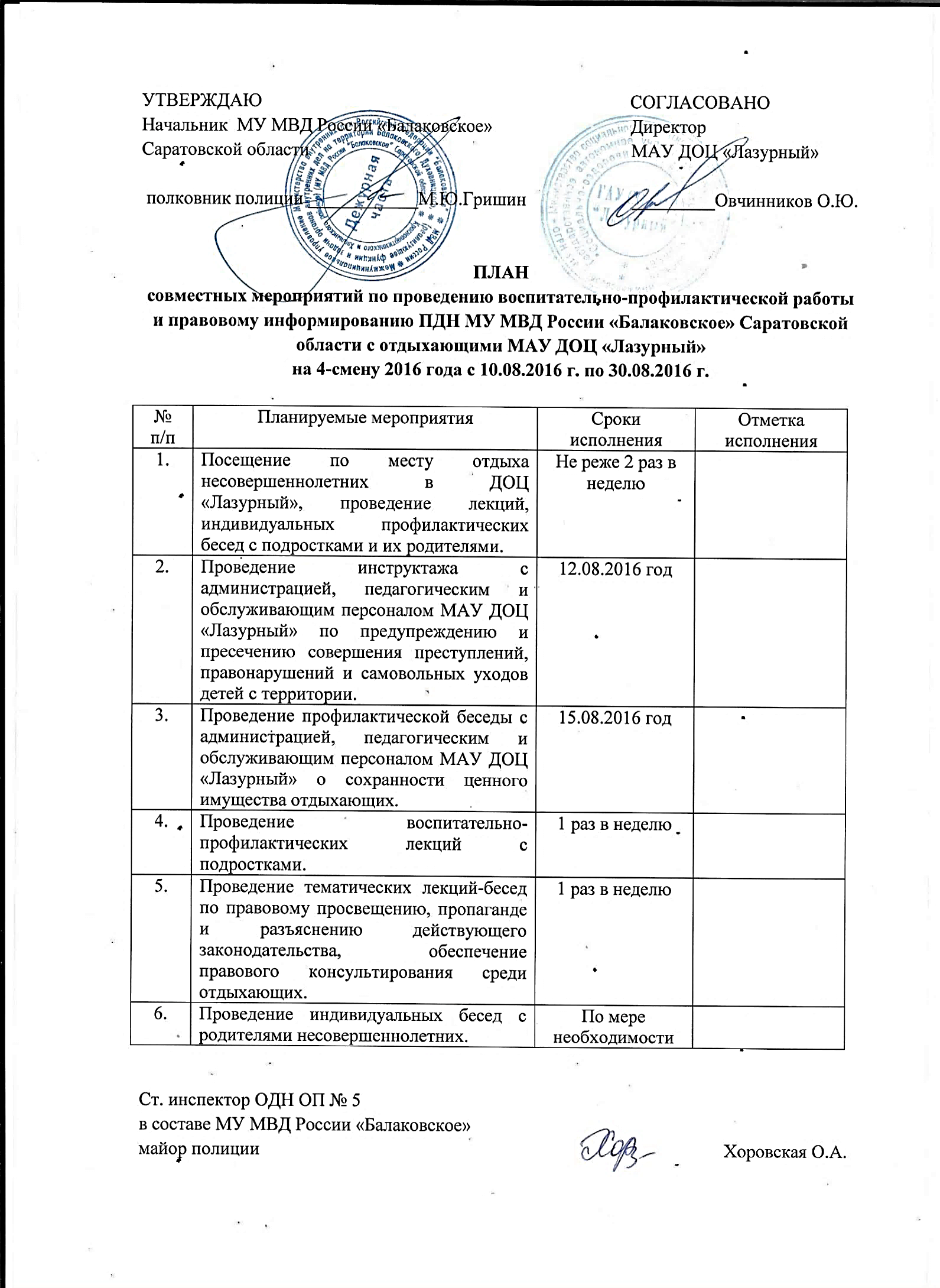 _________________О.Ю. ОвчинниковРасценки на дополнительные социальные услугиРасценки на дополнительные социальные услугиРасценки на дополнительные социальные услуги ГАУ СО СОЦ "Лазурный" ГАУ СО СОЦ "Лазурный" ГАУ СО СОЦ "Лазурный"№Наименование услугиЦена в рубляхСоциально-медицинские услугиВрачебный прием (в организации)1Первичный прием и консультация врача-физиотерап.185,002Повторный прием и консультация врача-физиотерап.140,00Физиотерапия (в организации)3Лекарственный электрофорез 135,004Магнитно-лазеротерапия135,005Амплипульстерапия135,006Дарсонвализация135,007Электролечение135,008Диадинамотерапия 135,009Ультразвуковая терапия 135,0010Магнитотерапия135,0011Гальванизация 100,0012Ингаляции лекарственные50,0013Ингаляции щелочные30,0014Галотерапия 145,0015Коктейли кислородные 45,0016Аэрофитотерапия 35,0017Аппликации глины малая160,0018Аппликации глины большая195,0019Ультрафиолетовое облучение 30,0020Озонотерапия (внутривенно)300,0021Озонотерапия (обкалывание сустава (1 зона))110,0022Озонотерапия (малая аутогемотерапия)350,0023Озонотерапия (инжекторное озонирование)320,0024Озонотерапия (обкалывание лица)330,0025Озонотерапия (обкалывание декольте)155,0026Озонотерапия (колпак)245,00Медицинский массаж27Массаж воротниковой зоны (задней поверхности шеи, спины до уровня 4 грудного позвонка, передней поверхности грудной клетки до уровня 2 ребра)195,0028Массаж спины (от 7 шейного до 1 поясничного позвонка и от левой до правой средней аксиллярной линии, у детей включая пояснично-крестцовую область)245,0029Массаж пояснично-крестцовой области (от 1 поясничного позвонка до нижних ягодичных складок)195,0030Массаж мышц передней брюшной стенки195,0031Массаж шейно-грудного отдела позвоночника (область задней поверхности шеи и области спины до 1 поясничного позвонка от левой  до правой задней аксиллярной линии)195,0032Массаж кисти и предплечья195,0033Массаж нижней конечности195,0034Массаж тазобедренного сустава (верхней трети бедра, области тазобедренного сустава и ягодичной области одноименной стороны) 195,0035Вибромассаж  (Массажер-стимулятор термотерапевтический «Нуга-бест» (массаж)140,0036Вибромассаж стоп85,00Лечебная физкультура37Проведение занятий по лечебной физкультуре индив.300,0038Проведение занятий по лечебной физкультуре в группе150,00Помощь медицинской сестры (в организации)39Подкожное введение лекарственных препаратов40,0040Внутримышечное введение лекарственных препар.45,0041Внутривенное введение лекарственных препаратов65,0042Постановка системы (внутривенное капельное введение препаратов)270,0043Измерение артериального давления35,0044Измерение жизненной ёмкости легких (спирометрия)95,00Лабораторная диагностика45Экспресс анализ - определение глюкозы крови65,0046Экспресс анализ - определение ацетона в моче60,00